20/06/17Dear Parents/Carers Breakfast Club - Increase in Fees with Effect from Wednesday 6th September, 2017.  Following a review of the charging structure of the Breakfast Club please be advised of a slight increase in fees.  The charge has not been increased for a significant length of time but the costs of running the club have increased.  8.00 am – 8.20 am: £1.50 Breakfast Included (plus £1 per extra sibling)8.20 am – 8.50 am: £1.00 No breakfastWe are happy to say that for the time being there will be no price increase for our Pilgrim Pirates After School Club.  Places can be booked in advance or on a casual basis, please contact Mrs Storr for details. We hope you will understand our need to make this slight adjustment. Yours faithfully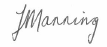 Mrs J Manning